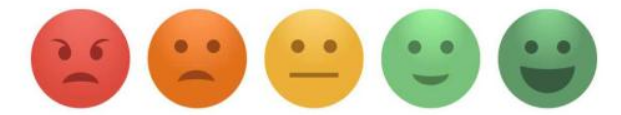 I get angry whenI calm myself by